#SCROOGE: Point of ViewDirections: Create one social media post (Facebook, Twitter, Snapchat, Instagram, etc.) from Ebenezer Scrooge that shows his perspective of Christmas. Then create another post from Scrooge’s nephew, Fred, which shows his perspective of Christmas.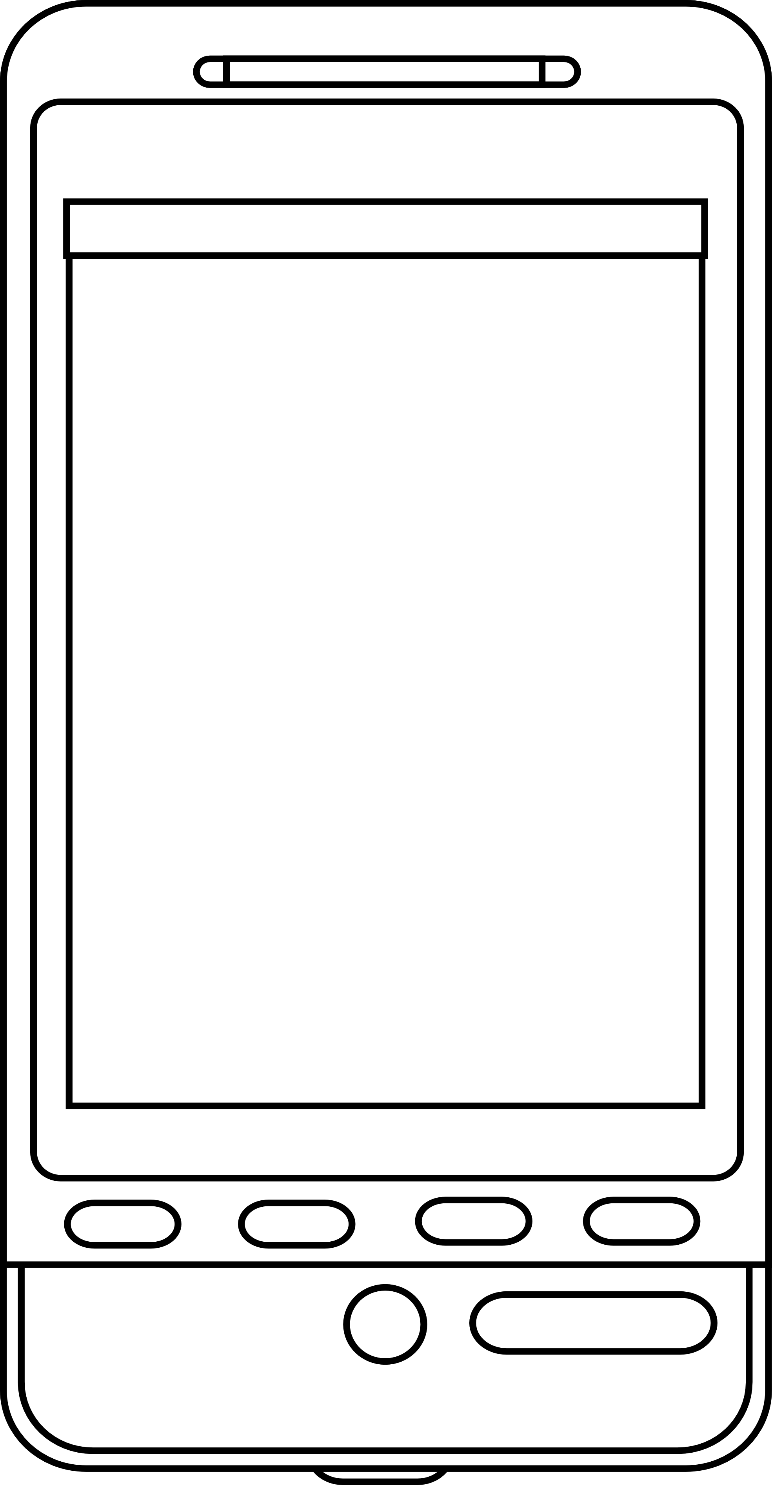 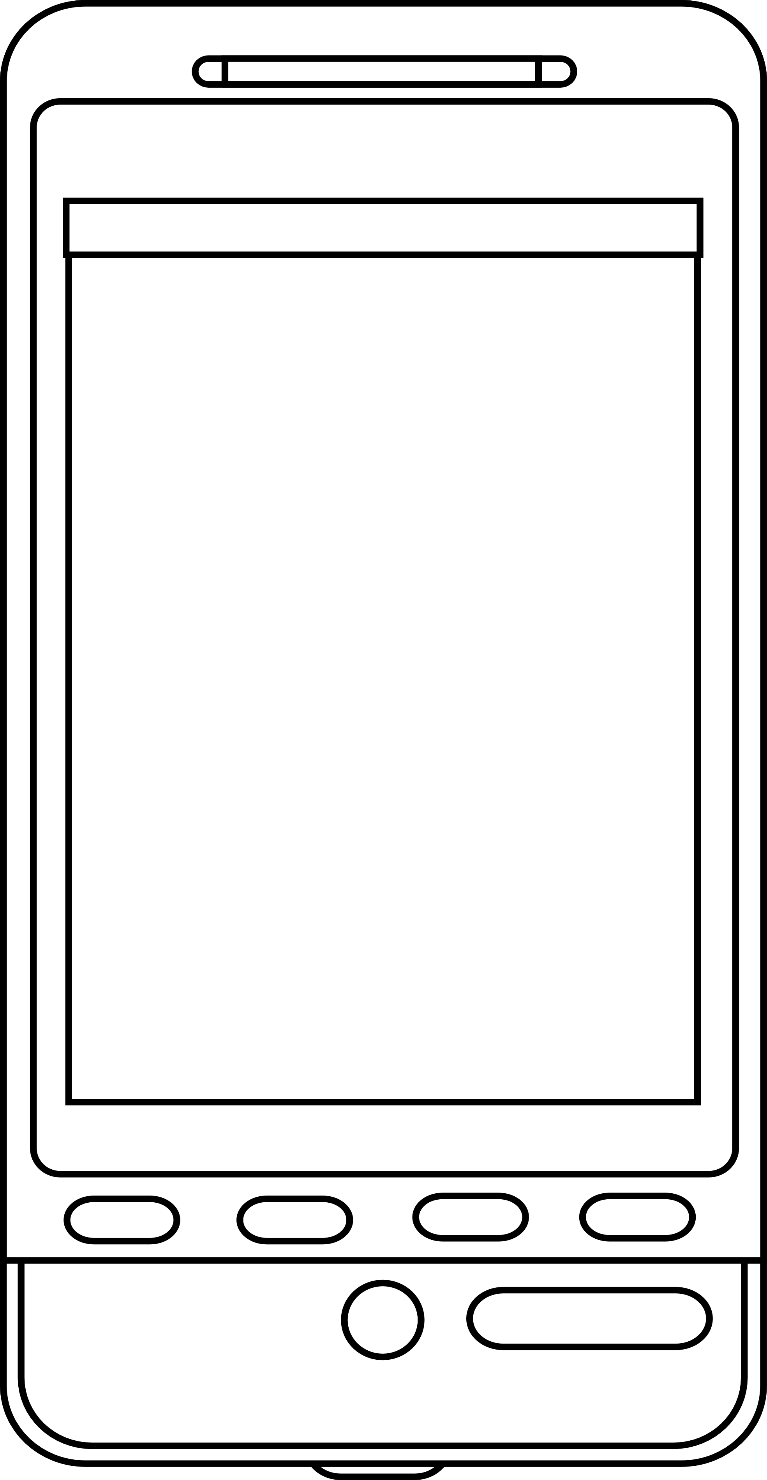 Discussion Question: How do you know how Scrooge and Fred felt about Christmas? Provide evidence from the text to support your answer. ________________________________________________________________________________________________________________________________________________________________________________________________________________________________________________________________________________________________________________________________________________________